	Vadovaudamasi Lietuvos Respublikos vietos savivaldos įstatymo 16 straipsnio 2 dalies 26 punktu, 18 straipsnio 1 dalimi, Lietuvos Respublikos paramos būstui įsigyti ar išsinuomoti įstatymo  14 straipsnio 5 dalimi,  Pagėgių savivaldybės taryba  n u s p r e n d ž i a:		Papildyti Pagėgių savivaldybės socialinio būsto, kaip Savivaldybės būsto fondo dalies, sąrašą, patvirtintą Pagėgių savivaldybės tarybos 2015 m. balandžio 2 d. sprendimu Nr. T-37 „Dėl Pagėgių savivaldybės būsto fondo ir Pagėgių savivaldybės socialinio būsto, kaip savivaldybės būsto fondo dalies, sąrašų patvirtinimo“, 38 punktu:Šis sprendimas gali būti skundžiamas Lietuvos Respublikos administracinių bylų teisenos įstatymo nustatyta tvarka. Savivaldybės meras				                     Virginijus Komskis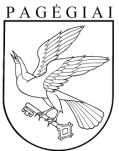 Pagėgių savivaldybės tarybasprendimasdėl pagėgių savivaldybės tarybos 2015 m. BALANDŽIO 2 d. sprendimo nr. t-37 „dėl Pagėgių savivaldybĖS BŪSTO FONDO IR PAGĖGIŲ SAVIVALDYBĖS SOCIALINIO BŪSTO, KAIP SAVIVALDYBĖS BŪSTO FONDO DALIES, SĄRAŠŲ PATVIRTINIMO“ pAKEITIMO2016 m. lapkričio 30 d. Nr. T-209 PagėgiaiEil. Nr.Būsto adresasUnikalus Nr.Plotas kv. m38.Pajūrio g. 11, Kriokiškių k., Vilkyškių sen., Pagėgių sav.8891-7003-7022138,86